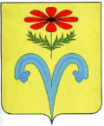 АДМИНИСТРАЦИЯ ПОДГОРНЕНСКОГО СЕЛЬСКОГО ПОСЕЛЕНИЯ ОТРАДНЕНСКОГО РАЙОНАПОСТАНОВЛЕНИЕ  От 04.02.2020г				        			                        	№ 16ст-ца  ПодгорнаяОб образовании звена территориальной подсистемы  единой государственной системы предупреждения и ликвидации чрезвычайных ситуаций на территории Подгорненского сельского поселения  Отрадненского районаВ соответствии с Федеральным законом от 21 декабря 1994 года № 68-ФЗ «О защите населения и территории от чрезвычайных ситуаций природного и техногенного характера», постановлениями Правительства Российской Федерации от 30 декабря 2003 года № 794 «О единой государственной системе предупреждения и ликвидации чрезвычайных ситуаций», от 8 ноября 2013 года              № 1007 «О силах и средствах единой государственной системы предупреждения и ликвидации чрезвычайных ситуаций», постановлением главы администрации (губернатора) Краснодарского края от 31 декабря 2014 года № 1613 «О силах и средствах постоянной готовности территориальной подсистемы единой государственной системы предупреждения и ликвидации чрезвычайных ситуаций Краснодарского края» и в целях обеспечения постоянной готовности территориальной подсистемы единой государственной системы предупреждения и ликвидации чрезвычайных ситуаций Подгорненского сельского поселения  Отрадненского района к реагированию на чрезвычайные ситуации природного и техногенного характера и выполнения мероприятий (работ) по их ликвидации                  п о с т а н о в л я ю:1. Утвердить:1) Положение о звене территориальной подсистемы единой государственной системы предупреждения и ликвидации чрезвычайных ситуаций муниципального образования Отрадненский район (приложение № 1).2. Координационным органом управления на решение задач в области защиты населения и территории от чрезвычайных ситуаций природного и техногенного характера, считать комиссию по предупреждению и ликвидации чрезвычайных ситуаций и обеспечению пожарной безопасности Подгорненского сельского поселения Отрадненского района(КЧС и ПБ).3. Руководство деятельностью служб и подразделений ТП РСЧС на территории Подгорненского сельского поселения Отрадненского района по вопросам предупреждения и ликвидации чрезвычайных ситуаций, обеспечения пожарной безопасности осуществляют: глава сельского поселения, комиссия по предупреждению и ликвидации чрезвычайных ситуаций и обеспечению пожарной безопасности Подгорненского сельского поселения Отрадненского района, лицо, уполномоченное по решению вопросов Го и ЧС на территории Подгорненского сельского поселения Отрадненского района.4. Признать утратившими силу постановление от 10.07.2015 года №77 «о создании муниципального звена территориальной подсистемы единой государственной системы предупреждения и ликвидации чрезвычайных ситуаций на территории Подгорненского сельского поселения Отрадненского района»;5. Контроль за выполнением настоящего постановления оставляю за собой.6. Постановление вступает в силу со дня его официального опубликования (обнародования).Глава Подгорненского сельского поселения Отрадненского района                                              А.Ю. ЛеднёвПРИЛОЖЕНИЕ № 1УТВЕРЖДЕНОпостановлением администрациимуниципального образованияОтрадненский районот 29.03.2019 № 175ПОЛОЖЕНИЕо  звене территориальной подсистемы единой государственной системы предупреждения  и  ликвидации  чрезвычайных  ситуаций муниципального образования Отрадненский район1. Настоящее Положение определяет порядок организации, деятельности, состав сил и средств звена территориальной подсистемы единой государственной системы предупреждения и ликвидации чрезвычайных ситуаций муниципального образования Отрадненский район Краснодарского края (далее - муниципальное звено ТП РСЧС).2. Муниципальное звено ТП РСЧС объединяет органы управления, силы и средства органов местного самоуправления и организаций, в полномочия которых входит решение вопросов в области защиты населения и территорий от чрезвычайных ситуаций, и осуществляет свою деятельность в целях выполнения задач, предусмотренных Федеральным законом от 21 декабря 1994 года № 68-ФЗ «О защите населения и территорий от чрезвычайных ситуаций природного и техногенного характера», постановлением Правительства Российской Федерации от 30 декабря 2003 года № 794 «О единой государственной системе предупреждения и ликвидации чрезвычайных ситуаций».3. Координационными органами Отрадненского районного звена ТП РСЧС являются:на муниципальном уровне (в пределах территории муниципального образования) - КЧС и ПБ органов местного самоуправления; на объектовом уровне - КЧС и ПБ организации.4. Постоянно действующими органами управления Отрадненского районного звена ТП РСЧС являются:на уровне муниципального образования Отрадненский район - отдел ГО и ЧС администрации муниципального образования Отрадненский район;на объектовом уровне - структурные подразделения организаций, уполномоченных на решение задач в области защиты населения и территорий от чрезвычайных ситуаций.5. Органами повседневного управления Отрадненского районного звена ТП РСЧС являются:единая дежурно-диспетчерская служба района; дежурно-диспетчерские службы организаций (объектов).6. Размещение органов управления Отрадненского районного звена ТП РСЧС осуществляется на стационарных пунктах управления, оснащаемых техническими средствами управления, средствами связи, оповещения и жизнеобеспечения, поддерживаемых в состоянии постоянной готовности к использованию.7. К силам и средствам Отрадненского районного звена ТП РСЧС относятся специально подготовленные силы и средства организаций и предприятий, предназначенные и выделяемые (привлекаемые) для предупреждения и ликвидации чрезвычайных ситуаций согласно приложению № 2 к настоящему постановлению.Состав сил и средств Отрадненского районного звена ТП РСЧС утверждается постановлением администрацией муниципального образования Отрадненский район.8. В состав сил и средств Отрадненского районного звена ТП РСЧС входят силы и средства постоянной готовности, предназначенные для оперативного реагирования на чрезвычайные ситуации и проведения работ по их ликвидации (далее - силы постоянной готовности).Основу сил постоянной готовности составляют аварийно-спасательные службы, аварийно-спасательные формирования, иные службы и формирования, оснащенные специальной техникой, оборудованием, снаряжением, инструментом, материалами с учетом обеспечения проведения аварийно-спасательных и других неотложных работ в зоне чрезвычайной ситуации в течение не менее 3 суток.Перечень сил постоянной готовности Отрадненского районного звена ТП РСЧС утверждается администрацией района. Состав и структуру сил постоянной готовности определяют создающие их организации и предприятия, исходя из возложенных на них задач по предупреждению и ликвидации чрезвычайных ситуаций.Координацию деятельности аварийно-спасательных служб и аварийно-спасательных формирований, участвующих в проведении аварийно-спасательных работ на территории муниципального образования осуществляет отдел ГО и ЧС администрации муниципального образования Отрадненский район.9. Привлечение аварийно-спасательных служб и аварийно-спасательных формирований к ликвидации чрезвычайных ситуаций осуществляется:в соответствии с планами предупреждения и ликвидации чрезвычайных ситуаций на обслуживаемых указанными службами и формированиями объектах и территориях;в соответствии с планами взаимодействия при ликвидации чрезвычайных ситуаций на других объектах и территориях;по решению администрации муниципального образования Отрадненский район, организаций и предприятий, осуществляющих руководство деятельностью указанных служб и формирований.Аварийно-спасательные формирования общественных объединений могут участвовать в соответствии с законодательством Российской Федерации в ликвидации чрезвычайных ситуаций и действуют под руководством соответствующих органов управления единой системы.10.  Силы и средства отдела МВД России по Отрадненскому району, привлекаются при ликвидации чрезвычайных ситуаций в соответствии с возложенными на них задачами:обеспечивают общественный порядок в районах чрезвычайных ситуаций;обеспечивают безопасность дорожного движения в районах чрезвычайных ситуаций;организуют оцепление районов чрезвычайных ситуаций, пропускной режим, охрану объектов, материальных ценностей и предотвращают случаи мародерства;участвуют в оповещении населения о чрезвычайных ситуациях с использованием подвижных транспортных средств, оборудованных громкоговорящей связью;выполняют другие задачи, связанные с ликвидацией последствий чрезвычайных ситуаций.11. Подготовка работников органов местного самоуправления и организаций, включенных в состав органов управления Отрадненского районного звена ТП РСЧС, организуется в порядке, установленном Правительством Российской Федерации. Методическое руководство, координацию и контроль за подготовкой населения в области защиты от чрезвычайных ситуаций осуществляет ГУ МЧС России по Краснодарскому краю.12. Готовность аварийно-спасательных служб и аварийно-спасательных формирований к реагированию на чрезвычайные ситуации и проведению работ по их ликвидации проверяется в ходе аттестации, а также в ходе проверок, осуществляемых в пределах своих полномочий ГУ МЧС России по Краснодарскому краю, органами государственного надзора и контроля, а также федеральными органами исполнительной власти, органами исполнительной власти Краснодарского края, органами местного самоуправления, и организациями, создающими указанные службы и формирования.13. Для ликвидации чрезвычайных ситуаций создаются и используются: резервы финансовых и материальных ресурсов администрации муниципального образования Отрадненский район, администраций поселений и организаций.Порядок создания, использования и восполнения резервов финансовых и материальных ресурсов определяется правовыми актами администрации муниципального образования Отрадненский район, администраций поселений и решениями руководителей организаций.Номенклатура и объем резервов материальных ресурсов для ликвидации чрезвычайных ситуаций, а также контроль за их созданием, хранением, использованием и восполнением устанавливаются создающим их органом.14. Управление Отрадненским районным звеном ТП РСЧС осуществляется с использованием систем связи и оповещения, представляющих собой организационно-техническое объединение сил, средств связи и оповещения, сетей вещания, каналов сети связи общего пользования и ведомственных сетей связи, обеспечивающих доведение информации и сигналов оповещения до органов управления, сил единой системы и населения.Приоритетное использование любых сетей связи и средств связи, приостановление или ограничение использования этих сетей и средств связи во время чрезвычайных ситуаций осуществляется в порядке, установленном Правительством Российской Федерации.15. Информационное обеспечение в Отрадненском районном звене ТП РСЧС осуществляется с использованием автоматизированной информационно-управляющей системы, представляющей собой совокупность технических систем, средств связи и оповещения, автоматизации и информационных ресурсов, обеспечивающей обмен данными, подготовку, сбор, хранение, обработку, анализ и передачу информации.Для приема сообщений о чрезвычайных ситуациях, в том числе вызванных пожарами, используется номер ЕДДС приема сообщений о пожарах, чрезвычайных ситуациях, назначенный федеральными органами исполнительной власти в области связи.Сбор и обмен информацией в области защиты населения и территорий от чрезвычайных ситуаций и обеспечения пожарной безопасности осуществляется администрациями района, поселений и организациями в порядке, установленном действующим законодательством.Указанная информация предоставляется в соответствии со сроками и формами, установленными МЧС России.16. Проведение мероприятий по предупреждению и ликвидации чрезвычайных ситуаций осуществляется на основе планов действий по предупреждению и ликвидации чрезвычайных ситуаций администрации района, поселений и организаций.Организационно-методическое руководство планированием действий в рамках Отрадненского районного звена ТП РСЧС осуществляет отдел по делам ГО, ЧС и экологии муниципального образования Отрадненский район.17. При отсутствии угрозы возникновения чрезвычайных ситуаций на объектах, территориях или акваториях органы управления и силы Отрадненского районного звена ТП РСЧС функционируют в режиме повседневной деятельности. Решениями руководителей органов местного самоуправления и организаций, на территории которых могут возникнуть или возникли чрезвычайные ситуации, либо к полномочиям которых отнесена ликвидация чрезвычайных ситуаций, для соответствующих органов управления и сил Отрадненского районного звена ТП РСЧС может устанавливаться один из следующих режимов функционирования:1) режим повышенной готовности - при угрозе возникновения чрезвычайной ситуации;2) режим чрезвычайной ситуации - при возникновении и ликвидации чрезвычайной ситуации.18. Решениями руководителей органов местного самоуправления и организаций о введении для соответствующих органов управления и сил Отрадненского районного звена ТП РСЧС режима повышенной готовности или режима чрезвычайной ситуации определяются:1) обстоятельства, послужившие основанием для введения режима повышенной готовности или режима чрезвычайной ситуации;2) границы территории, на которой может возникнуть чрезвычайная ситуация, или границы зоны чрезвычайной ситуации;3) силы и средства, привлекаемые к проведению мероприятий по предупреждению и ликвидации чрезвычайной ситуации;4) перечень мер по обеспечению защиты населения от чрезвычайной ситуации или организации работ по ее ликвидации;5) должностные лица, ответственные за осуществление мероприятий по предупреждению чрезвычайной ситуации, или руководитель работ по ликвидации чрезвычайной ситуации.Руководители органов местного самоуправления и организаций должны информировать население через средства массовой информации и по иным каналам связи о введении на конкретной территории соответствующих режимов функционирования органов управления и сил Отрадненского районного звена ТП РСЧС, а также мерах по обеспечению безопасности населения.19. При введении режима повышенной готовности или чрезвычайной ситуации в зависимости от последствий чрезвычайной ситуации, привлекаемых к предупреждению и ликвидации чрезвычайной ситуации сил и средств Отрадненского районного звена ТП РСЧС, классификации чрезвычайной ситуации и характера развития чрезвычайной ситуации, а также других факторов, влияющих на безопасность жизнедеятельности и требующих принятия дополнительных мер по защите и территорий от чрезвычайных ситуаций, устанавливается один из следующих уровней реагирования:1) объектовый уровень реагирования: решение руководителя организации при ликвидации чрезвычайной ситуации силами и средствами организации, оказавшейся в зоне чрезвычайной ситуации, если зона чрезвычайной ситуации находится в пределах территории данной организации.2) местный уровень реагирования: решением главы поселения при ликвидации чрезвычайной ситуации силами и средствами организаций и органов местного самоуправления, оказавшихся в зоне чрезвычайной ситуации, которая затрагивает территорию одного поселения.Решением главы муниципального образования Отрадненский район при ликвидации чрезвычайной ситуации силами и средствами организаций и органов местного самоуправления, оказавшихся в зоне чрезвычайной ситуации, которая затрагивает территории двух и более поселений, либо территории поселений если зона чрезвычайной ситуации находится в пределах территории одного муниципального района.20. При устранении обстоятельств, послуживших основанием для введения на соответствующих территориях режима повышенной готовности или режима чрезвычайной ситуации, руководители органов местного самоуправления и организаций отменяют установленные режимы функционирования органов управления и сил Отрадненского районного звена ТП РСЧС.21. Основными мероприятиями, проводимыми органами управления Отрадненского районного звена ТП РСЧС, являются:1) в режиме повседневной деятельности:изучение состояния окружающей среды, мониторинг опасных природных явлений и техногенных процессов, способных привести к возникновению чрезвычайных ситуаций, прогнозирование чрезвычайных ситуаций, а также оценка их социально-экономических последствий;сбор, обработка и обмен в установленном порядке информацией в области защиты населения и территорий от чрезвычайных ситуаций и обеспечения пожарной безопасности;разработка и реализация целевых и научно-технических программ и мер по предупреждению чрезвычайных ситуаций и обеспечению пожарной безопасности;планирование действий органов управления и сил Отрадненского районного звена ТП РСЧС, организация подготовки и обеспечения их деятельности;подготовка населения в области защиты от чрезвычайных ситуаций, в том числе к действиям при получении сигналов экстренного оповещения;пропаганда знаний в области защиты населения и территорий от чрезвычайных ситуаций и обеспечения пожарной безопасности;руководство созданием, размещением, хранением и восполнением резервов материальных ресурсов для ликвидации чрезвычайных ситуаций;проведение в пределах своих полномочий государственной экспертизы, надзора и контроля в области защиты населения и территорий от чрезвычайных ситуаций и обеспечения пожарной безопасности;осуществление в пределах своих полномочий необходимых видов страхования;проведение мероприятий по подготовке к эвакуации населения, материальных и культурных ценностей в безопасные районы, их размещению и возвращению соответственно в места постоянного проживания либо хранения, а также жизнеобеспечению населения в чрезвычайных ситуациях;ведение статистической отчетности о чрезвычайных ситуациях, участие в расследовании причин аварий и катастроф, а также выработке мер по устранению причин подобных аварий и катастроф;2) в режиме повышенной готовности:усиление контроля за состоянием окружающей среды, мониторинг опасных природных явлений и техногенных процессов, способных привести к возникновению чрезвычайных ситуаций, прогнозирование чрезвычайных ситуаций, а также оценка их социально-экономических последствий;введение при необходимости круглосуточного дежурства руководителей и должностных лиц органов управления и сил Отрадненского районного звена ТП РСЧС на стационарных пунктах управления;непрерывный сбор, обработка и передача органам управления и силам Отрадненского районного звена ТП РСЧС данных о прогнозируемых чрезвычайных ситуациях, информирование населения о чрезвычайных ситуациях;принятие оперативных мер по предупреждению возникновения и развития чрезвычайных ситуаций, снижению размеров ущерба и потерь в случае их возникновения, а также повышению устойчивости и безопасности функционирования организаций в чрезвычайных ситуациях;уточнение планов действий по предупреждению и ликвидации чрезвычайных ситуаций и иных документов;приведение при необходимости сил и средств Отрадненского районного звена ТП РСЧС в готовность к реагированию на чрезвычайные ситуации, формирование оперативных групп и организация выдвижения их в предполагаемые районы действий;восполнение при необходимости резервов материальных ресурсов, созданных для ликвидации чрезвычайных ситуаций;проведение при необходимости эвакуационных мероприятий;оповещение главы района, председателя КЧС и ПБ района, а при необходимости - сбор членов КЧС и ПБ района, глав администраций сельских поселений, руководителей организаций и предприятий, расположенных на территории муниципального образования Отрадненский район.3) в режиме чрезвычайной ситуации:непрерывный контроль за состоянием окружающей среды, мониторинг и прогнозирование развития возникших чрезвычайных ситуаций, а также оценка их социально-экономических последствий;оповещение руководителей федеральных органов исполнительной власти, органов исполнительной власти Краснодарского края, органов местного самоуправления и организаций, а также населения о возникших чрезвычайных ситуациях;проведение мероприятий по защите населения и территорий от чрезвычайных ситуаций;организация работ по ликвидации чрезвычайных ситуаций и всестороннему обеспечению действий сил и средств Отрадненского районного звена ТП РСЧС, поддержанию общественного порядка в ходе их проведения, а также привлечению при необходимости в установленном порядке общественных организаций и населения к ликвидации возникших чрезвычайных ситуаций;непрерывный сбор, анализ и обмен информацией об обстановке в зоне чрезвычайной ситуации и в ходе проведения работ по ее ликвидации;организация и поддержание непрерывного взаимодействия федеральных органов исполнительной власти, органов исполнительной власти Краснодарского края, органов местного самоуправления и организаций по вопросам ликвидации чрезвычайных ситуаций и их последствий;проведение мероприятий по жизнеобеспечению населения в чрезвычайных ситуациях.информирование населения о чрезвычайных ситуациях, их параметрах и масштабах, поражающих факторах, принимаемых мерах по обеспечению безопасности населения и территорий, приемах и способах защиты, порядке действий, правилах поведения в зоне чрезвычайной ситуации, о правах граждан в области защиты населения и территорий от чрезвычайных ситуаций и социальной защиты пострадавших, в том числе о праве получения предусмотренных законодательством Российской Федерации выплат, о порядке восстановления утраченных в результате чрезвычайных ситуаций документов.22. При введении режима чрезвычайного положения по обстоятельствам, предусмотренным в пункте «а» статьи 3 Федерального конституционного закона от 30 мая 2001 года № 3-ФКЗ «О чрезвычайном положении», для органов управления и сил Отрадненского районного звена ТП РСЧС устанавливается режим повышенной готовности, а при введении режима чрезвычайного положения по обстоятельствам, предусмотренным в пункте «б» указанной статьи, - режим чрезвычайной ситуации.В режиме чрезвычайного положения органы управления и силы Отрадненского районного звена ТП РСЧС функционируют с учетом особого правового режима деятельности органов местного самоуправления и организаций.23. Ликвидация чрезвычайных ситуаций осуществляется в соответствии с классификацией чрезвычайных ситуаций, установленной Правительством Российской Федерации:локальной - силами и средствами организации;муниципальной - силами и средствами органа местного самоуправления;межмуниципальной и региональной - силами и средствами органов местного самоуправления, органами исполнительной власти Краснодарского края;При недостаточности указанных сил и средств привлекаются в установленном порядке силы и средства федеральных органов исполнительной власти.24. Руководство силами и средствами, привлеченными к ликвидации чрезвычайных ситуаций, и организацию их взаимодействия осуществляют руководители ликвидации чрезвычайных ситуаций.Руководители аварийно-спасательных служб и аварийно-спасательных формирований, прибывшие в зоны чрезвычайных ситуаций первыми, принимают полномочия руководителей ликвидации чрезвычайных ситуаций и исполняют их до прибытия руководителей ликвидации чрезвычайных ситуаций, определенных законодательством Российской Федерации и законодательством Краснодарского края, планами действий по предупреждению и ликвидации чрезвычайных ситуаций или назначенных органами местного самоуправления, руководителями организаций, к полномочиям которых отнесена ликвидация чрезвычайных ситуаций.Руководители ликвидации чрезвычайных ситуаций по согласованию с органами местного самоуправления и организациями, на территориях которых возникла чрезвычайная ситуация, устанавливают границы зоны чрезвычайной ситуации, порядок и особенности действий по ее локализации, а также принимают решения по проведению аварийно-спасательных и других неотложных работ.Решения руководителей ликвидации чрезвычайных ситуаций являются обязательными для всех граждан и организаций, находящихся в зоне чрезвычайной ситуации, если иное не предусмотрено законодательством Российской Федерации.25. При введении режима повышенной готовности или чрезвычайной ситуации, а также при установлении уровня реагировании для соответствующих органов ТП РСЧС, должностное лицо, руководитель организации, глава поселения и глава муниципального района определяют руководителя работ по ликвидации чрезвычайной ситуации, который несет ответственность за проведение этих работ в соответствии с законодательством Российской Федерации и законодательством Краснодарского края, и принимать дополнительные меры по защите населения и территорий от чрезвычайных ситуаций:1) ограничивать доступ людей и транспортных средств на территорию, на которой существует угроза возникновения чрезвычайной ситуации, а также в зону чрезвычайной ситуации;2) определять порядок разбронирования резервов материальных ресурсов, находящихся в зоне чрезвычайной ситуации, за исключением государственного материального резерва;3) определять порядок использования транспортных средств, средств связи и оповещения, а также иного имущества органов местного самоуправления и организаций;3) приостанавливать деятельность организации, оказавшейся в зоне чрезвычайной ситуации, если существует угроза безопасности жизнедеятельности работников данной организации и иных граждан, находящихся на ее территории;4) осуществлять меры, обусловленные развитием чрезвычайной ситуации, не ограничивающие прав и свобод человека и гражданина, и направленные на защиту населения и территорий от чрезвычайных ситуаций, создание необходимых условий для предупреждения и ликвидации чрезвычайной ситуации и минимизации ее негативного воздействия.Руководители работ по ликвидации чрезвычайных ситуаций незамедлительно информируют о принятых ими в случае крайней необходимости решениях соответствующие органы местного самоуправления и организации.26. Финансовое обеспечение функционирования Отрадненского районного звена ТП РСЧС осуществляется на каждом уровне за счет средств соответствующего бюджета и собственников (пользователей) имущества в соответствии с действующим законодательством.Организации всех форм собственности участвуют в ликвидации чрезвычайных ситуаций за счет собственных средств.Финансирование целевых программ по защите населения и территорий от чрезвычайных ситуаций и обеспечению устойчивого функционирования организаций осуществляется в соответствии с законодательством Российской Федерации и законодательством Краснодарского края.При недостаточности указанных средств и в целях оперативной ликвидации последствий чрезвычайных ситуаций администрация муниципального образования Отрадненский район может обращаться в администрацию Краснодарского края с просьбой о выделении средств из целевого финансового резерва по предупреждению и ликвидации последствий чрезвычайных ситуаций в порядке, установленном администрацией Краснодарского края.27. Порядок организации и осуществления работ по профилактике пожаров и непосредственному их тушению, а также проведения аварийно-спасательных и других работ, возложенных на пожарную охрану, определяется законодательными и иными нормативными правовыми актами в области пожарной безопасности, в том числе техническими регламентами.Тушение пожаров в лесах осуществляется в соответствии с действующим законодательством.Исполняющий обязанности начальникаотдела ГО и ЧС администрации муниципального образования Отрадненский район	                                                                         В.В.ЛомакинПРИЛОЖЕНИЕ № 2УТВЕРЖДЕНпостановлением администрациимуниципального образованияот 29.03.2019 № 175СОСТАВсил и средств территориальной подсистемы единой государственной  системы предупреждения и ликвидации чрезвычайных ситуаций (далее РСЧС) муниципального образования Отрадненский районИсполняющий обязанности начальникаотдела ГО и ЧС администрации муниципального образования Отрадненский район	                                                                         В.В.ЛомакинЛИСТ СОГЛАСОВАНИЯпроекта постановления администрации муниципального образованияОтрадненский район  от __________________________№ ________«Об образовании звена территориальной подсистемы  единой государственной системы предупреждения и ликвидации чрезвычайных ситуаций муниципального образования Отрадненский район»Проект внесен:Первый заместитель главы муниципального образования Отрадненский  район  			                                                               О.В. АкименкоСоставитель проекта:Отдел ГО и ЧС администрациимуниципального образования Отрадненский районИсполняющий обязанности начальника отдела ГО и ЧС	      						                        В.В.ЛомакинПроект согласован:Начальник юридического отдела администрации муниципального образования Отрадненский район					           А.М.ГалиджянНачальник общего отдела администрации муниципального образования Отрадненский район										           Н.И.ЖолобоваЗаместитель главы муниципальногообразования Отрадненский район, управляющий делами			                                                     И.А.ШибаеваПодразделенияЛичный составТехникаДолжность, фамилия, инициалы и телефон старшегоДолжность, фамилия, инициалы и телефон старшегоСилы и средства первого эшелонаСилы и средства первого эшелонаСилы и средства первого эшелонаСилы и средства первого эшелонаСилы и средства первого эшелонаот МЧС Россииот МЧС Россииот МЧС Россииот МЧС Россииот МЧС РоссииПСЧ-126 ФКГУ «1 отряд ФПС по Краснодарскому краю»821) Заместитель начальника отряда- начальник 126 ПСЧ ФГКУ «1 отряд  ФПС по Краснодарскому краю»  подполковник внутренней  службы  Рысев Геннадий Владимирович,8(86144)3-49-42,8-918-285-75-39 8(86144)3-48-67    2) Заместитель начальника частиМакаренко Андрей Николаевич, 8(86144)3-48-39,  8-918-235-03-551) Заместитель начальника отряда- начальник 126 ПСЧ ФГКУ «1 отряд  ФПС по Краснодарскому краю»  подполковник внутренней  службы  Рысев Геннадий Владимирович,8(86144)3-49-42,8-918-285-75-39 8(86144)3-48-67    2) Заместитель начальника частиМакаренко Андрей Николаевич, 8(86144)3-48-39,  8-918-235-03-55Филиал ГКУ КК Управление ПБ, ЧС и ГО» ПЧ-15 ст. Попутная411) Начальник части Захаров Владимир Иванович, 8(86144)9-24-30,8-928-666-60-812) Заместитель начальника части Мельников Алексей Владимирович,           8-928-21-72-5081) Начальник части Захаров Владимир Иванович, 8(86144)9-24-30,8-928-666-60-812) Заместитель начальника части Мельников Алексей Владимирович,           8-928-21-72-508ФГКУ « 1 отряд ФПС по Краснодарскому краю» ОП -142 ст. Спокойная 621) Начальник части Пилипенко Виктор Николаевич, 8(86144)9-37-68, 8-928-41-69-0602) Заместитель начальника части  Щербинин Андрей Михайлович 8-928-27-29-4201) Начальник части Пилипенко Виктор Николаевич, 8(86144)9-37-68, 8-928-41-69-0602) Заместитель начальника части  Щербинин Андрей Михайлович 8-928-27-29-420ФГКУ « 1 отряд ФПС по Краснодарскому краю» ОП -150 ст. Удобная 621) Начальник ОП-150 ФГКУ «1 отряд ФПС по Краснодарскому  краю», лейтенант  внутренней  службы Кураев Константин  Аведикович                          8-918-943-03-481) Начальник ОП-150 ФГКУ «1 отряд ФПС по Краснодарскому  краю», лейтенант  внутренней  службы Кураев Константин  Аведикович                          8-918-943-03-48Отделение надзорной деятельности и профилактической работы Отрадненского района311) Начальник ОНД и ПР Отрадненского района, подполковник внутренней службы Иноземцев Виталий Петрович8 (989) 802-68-88;8(86144)3-48-058(86144)3-48-781) Начальник ОНД и ПР Отрадненского района, подполковник внутренней службы Иноземцев Виталий Петрович8 (989) 802-68-88;8(86144)3-48-058(86144)3-48-78Итого в первом эшелоне за МЧС России278Другие министерства и ведомства, территориальные организацииДругие министерства и ведомства, территориальные организацииДругие министерства и ведомства, территориальные организацииДругие министерства и ведомства, территориальные организацииДругие министерства и ведомства, территориальные организацииГКУ КК «ККАСС              «Кубань – СПАС»Отрадненский АСО811Начальник Гетун Юрий Николаевич, 8-918-475-18-11. Дежурный 8(86144) 3-57-09Отрадненский РЭС Армавирские электрические сети  ПАО «Кубаньэнерго» 10(3бригады)3(1вышка, УАЗ,ГАЗ-66)3(1вышка, УАЗ,ГАЗ-66)Начальник Писанков Петр Сергеевич, 8(86144)3-36-64, 8988-38-13-997ПАО «Ростелеком» Краснодарский филиал ГЦТЭТ г. Армавир ЛТЦ Отрадненский район4       1       1Начальник Могилин Сергей Викторович , 8(86144)3-47-00, 8-988-46-04-843АО «Газпром газораспределение Краснодар» филиал № 614(3 бригады)        4        4Директор Кривомаз Александр Владимирович8(86144)3-34-47.ГБУЗ МЗКК «Отрадненская  ЦРБ»6221) Главный врач Татарченко Сергей Николаевич 8(86144) 3-41-76, 8-928-412-02-332) Заместитель главного врача       Шабанова Елена Анатольевн 8-953-105-73-58 Отдел ГО и ЧС администрации муниципального образования Отрадненский район211Исполняющий обязанности начальника отдела Ломакин Василий Васильевич 8(86144)3-36-018-961-52-96-927Глава администрации муниципального образования Отрадненский район 111Волненко Андрей Владимирович, 8(86144)3-42-51,8-918-25-85-460Первый заместитель главы администрации муниципального образования Отрадненский район111Акименко Ольга Васильевна, 8(86144)3-34-49, 8-928-03-73-273Исполняющий обязанности заместителя главы, управляющего делами111Колодченко Людмила Погосовна 8(86144)3-34-42Отдела МВД России по Отрадненскому району208 (6 легковых, 1-«Соболь», 1- УАЗ.8 (6 легковых, 1-«Соболь», 1- УАЗ.Начальник отдела, полковник полиции Рассохин  Виктор Аркадьевич, 8(86144)3-32-04,8-918-397-69-99Дежурная служба 8(86144)3-32-00,3-39-97ОГИБДД Отдела МВД России по Отрадненскому району111Начальник, подполковник Антипов Дмитрий Владимирович, 8(86144)33-73-3,8-918-417-05-41Отрадненского участка ГУП КК СВ ВУК «Курганинский групповой водопровод» 511Начальник Богданов Сергей Иванович, 8(86144)3-38-49,8-908-67-35-768Диспетчер- 8(86144)3-41-37НАО «Отрадненское ДРСУ»153(2 КДМ, 1 грейдера)3(2 КДМ, 1 грейдера)Генеральный директор Забелин Александр Александрович, 8(86144)3-36-78,Дежурный – 8(86144)3-47-66 ООО «Коммунальщик»31- Газ 53, 1-экскав.1- Газ 53, 1-экскав.Директор Антонян Семен Оганесович, 8-918-49-000-72, 8(86144)3-41-64Глава Отрадненского сельского поселения111Пересада Игорь Николаевич, 8(86144)3-53-46 Заместитель главы Отрадненского сельского поселения111Коробкин Максим Александрович 8-928-4373772 8(86144)3-30-67Специалист ГО и ЧС Отрадненского сельского поселения1 + 32 тр. 1 автомоб.2 тр. 1 автомоб.Олешко Галина Геннадьевна             8(86144)3-31-02 ,  8-918-29-72-711Глава Передовского сельского поселения111Яковенко Галина Ивановна 8(86144)9-54-988-918-968-19-98Специалист ГО и ЧС Передовского сельского поселения1 + 31 трактор1 трактор Журавлев Сергей Александрович 8-928-040-07-37Исполняющий обязанности главы Удобненского сельского поселения111Сеньков Василий Филиппович 8(86144)9-82-368-918-474-37-33Специалист ГО и ЧС Удобненского сельского поселения1 + 32 трактора2 трактораЖукова Светлана Юрьевна 8(86144)9-82-808-918-34-12-814Глава Красногвардейского сельского поселения111Кузьменко Ольга Михайловна 8(86144)9-65-238-918-68-25-476Специалист ГО и ЧС  Красногвардейского сельского поселения1 + 31 тр.1 тр.Коломийцева Елена Александровна 8(86144)9-65-23Глава Попутненского сельского поселения111Кравченко Сергей Васильевич 8(86144)9-22-908-928-40-69-706Специалист ГО и ЧС Попутненского сельского поселения11 трактор1 тракторБорисенко Валерий Александрович 8(86144)9-22-838-928-40-40-758ООО «ПВХ»41 УАЗ, 1 трактора1 УАЗ, 1 трактораНачальник Букин Евгений Евгеньевич 8-903-45-88-8158(86144)9-21-01Глава Благодарненского сельского поселения111Дудченко Алексей Алексеевич  8(86144)9-16-418-918-44-19-067Специалист ГО и ЧС  Благодарненского сельского поселения1 + 31 трактор1 тракторРазумов Владимир Николаевич8-918-41-25-543Глава Спокойненского сельского поселения111Егоров Игорь Александрович 8(86144)9-32-618-918-43-62-787Специалист ГО и ЧС Спокойненского сельского поселения1 + 3 1 тр. 1 тр.Толкачев Андрей Федорович 8(86144)9-31-098952-87-89-986ООО «СВХ»411Начальник Иванченко Виктор Васильевич 8-918-15-04-045Глава Надежненского сельского поселения111Воробьев Александр Иванович 8(86144)9-40-028-918-41-22-004Специалист ГО и ЧС  Надежненского сельского поселения1 + 31 + 1 тр.1 + 1 тр.Харина Асият Мусаевна 8(86144)9-40-628-928-40-64-025Глава Подгорненского сельского поселения111Леднев Александр Юрьевич 8(86144)9-42-388-918-123-45-06Специалист ГО и ЧС Подгорненского сельского поселения31тр.1тр.Маслова Нина Алексеевна 8(86144)9-31-028-964-91-380-18Глава Подгорно-Синюхинского  сельского поселения 111Кособоков Александр Александрович 8(86144)9-95-398-952-818-47-88Специалист ГО и ЧС  Подгорно-Синюхинского  сельского поселения1+21тр.1тр.Науменко Алексей Николаевич 8(86144)9-95-398-900-242-56-31Глава Рудьевского сельского поселения111Чакалов Александр Исаакович  8(86144)9-53-41Специалист ГО и ЧС  Рудьевского сельского поселения1+31тр.1тр.Пилипенко Оксана Николаевна 8(86144)9-53-418-918-07-11-655Глава Малотенгинского сельского поселения111Шибаева Ирина Андреевна 8(56144)9-61-168-918-99-79-505Специалист ГО и ЧС  Малотенгинского сельского поселения1+21тр.1тр.Сидоренко Светлана Владимировна 8(86144)9-61-218-918-62-30-209Глава Бесстрашненского сельского поселения111Панин Виктор Борисович 8(86144)9-47-008-902-405-30-15Специалист ГО и ЧС Бесстрашненского сельского поселения  11тр.1тр.Симакова Алла Борисовна 8(86144)9-47-00Глава Маякского сельского поселения111Бардаков  Александр Михайлович 8(86144)9-75-868-953-08-03-566Специалист ГО и ЧС  Маякского сельского поселения1+21тр.1тр.Давыдюк Иван Викторович 8(86144)9-75-60 Итого за ТП  РСЧС (район)1877474